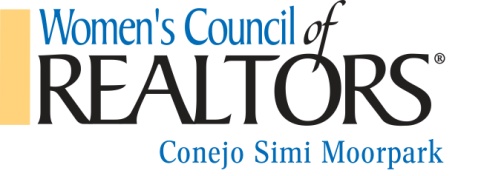 CORPORATE PARTNER
$250/year January –December 2016We are pleased to offer the following Corporate Partnership which includes: Entry fees for Business Resource Meetings and Events at Realtor member rate for each corporate representativeYour company information on all Business Resource Meeting programs.  Details include Company logo, name, one phone #, one email, one website address, and your category (ex. pest control, lender, etc.) Your Company is eligible to be an event sponsor for a particular event, for a separate fee. Your Company logo on our network page of the WCR National Website Your Company information included in the WCR Membership DirectoryFree Attendance at all MixersComplimentary participation in our WCR ExpoPlease include the following information: Company name _____________________________________________ Phone number_______________________________________________ Email _____________________________________________________ Website address_____________________________________________ Category/type _______________________________________________ Company logo (jpeg)        ***please send as a jpeg attachment  
Payment by credit card and be arranged.  Please contact us for details. Please complete the above application (deadline is 1/31/16) with a check for $250 payable to Women's Council of Realtors and mail to:		Women’s Council of Realtors
c/o 	 	Simone Yallouz, Treasurer
                        Planatek Financial
                        340 N. Westlake Blvd Ste 240
                        Westlake Village, CA 91362If you have any questions, please contact our Sponsorship Chair, Carol Salgado 818-631-5554 (cell) or CSalgado@lfcu.com.  Or, President Tamara Campbell, 805-750-6577 (cell) or Tamara@CallTamara4Homes.com.Thank you for your continued support!
Rev.12/15